kinder fetta al latte fatto in casa 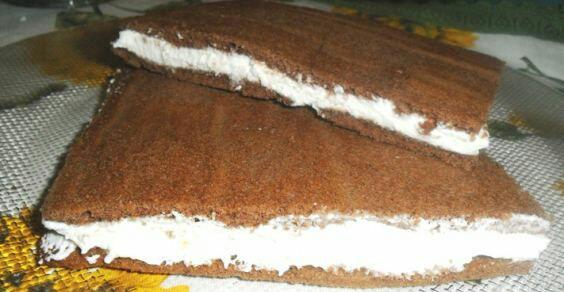 40 g di farina 020 g di farina integrale60 g di zucchero a velo60 g di burro ammorbidito (toglietelo fuori dal frigo un’ora prima di usarlo)1 cucchiaino di lievito per dolci3 cucchiaini di cacao amaro2 albumi1 pizzico di sale1 pizzico di bicarbonato di sodio250 ml di panna da montare2 cucchiaini di miele1 cucchiaino di sciroppo d’aceroPREPARAZIONE In una terrina unite lo zucchero a velo e il burro tagliato a tocchetti e con un cucchiaio di legno mescolate fino ad ottenere una crema liscia e compatta.Versate gli albumi in un contenitore alto e stretto, aggiungete il sale e il bicarbonato e montate a neve con le fruste fino ad ottenere una spuma ben soda.Versate gli albumi sulla crema di burro e mescolate lentamente, facendo movimenti dal basso verso l’alto, in modo da incorporare aria ed ottenere così un pan di spagna morbido.Setacciate la farina, il cacao e il lievito, poi versatelo a pioggia sul composto cremoso, mescolate fino ad ottenere una crema omogenea.A questo punto accendete il forno a 200 gradi (ventilato) e qui inizia la fase più delicata: foderate la placca del forno con della carta apposita, poi versateci il composto e – aiutandovi con una spatola o un pennello da cucina, distribuitela in modo omogeneo formando uno strato piuttosto fino (circa 3-4 millimetri di spessore).Infornate e fate cuocere per 3-4 minuti al massimo (non di più altrimenti il pan di spagna diventa croccante), poi sfornate e lasciate freddare.Nel frattempo montate la panna, aggiungete il miele e lo sciroppo d’acero e mescolate bene.Quando il pan di spagna si sarà raffreddato tagliatelo in due parti uguali e ricoprite uno dei due strati con la panna Fatto questo, coprite con l’altro strato di pan di spagna e premete leggermente con le mani per distribuire la farcia in modo omogeneoriponete in frigo per almeno 2 ore e poi servite la vostra fetta al latte.